ΕΛΛΗΝΙΚΗ ΔΗΜΟΚΡΑΤΙΑ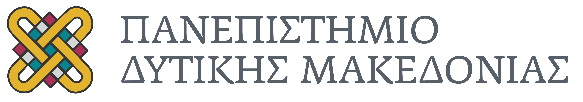 (Πρώην ΤΕΙ Δυτ. Μακεδονίας) Τμήμα ΠληροφορικήςΑρ. Πρωτ. ……….………………………….Ημερομηνία ……………………………...Σελίδες  1 από 1ΑΙΤΗΣΗ ΓΙΑ ΚΑΤΑΤΑΞΗ Προς : Πανεπιστήμιο Δυτικής Μακεδονίας – Σχολή Θετικών Επιστημών – Τμήμα ΠληροφορικήςΕπώνυμο :Σας παρακαλώ όπως εξετάσετε το αίτημά μου για συμμετοχή στις κατατακτήριες εξετάσεις του Τμήματος Πληροφορικής της Σχολής Θετικών Επιστημών  του Πανεπιστημίου Δυτικής Μακεδονίας για το Ακαδημαϊκό έτος 20__ - 20__Συνοδευτικά σας υποβάλλω :Αντίγραφο πρώτου πτυχίου ____________________________________________________________Όνομα :Σας παρακαλώ όπως εξετάσετε το αίτημά μου για συμμετοχή στις κατατακτήριες εξετάσεις του Τμήματος Πληροφορικής της Σχολής Θετικών Επιστημών  του Πανεπιστημίου Δυτικής Μακεδονίας για το Ακαδημαϊκό έτος 20__ - 20__Συνοδευτικά σας υποβάλλω :Αντίγραφο πρώτου πτυχίου ____________________________________________________________Πατρώνυμο : Σας παρακαλώ όπως εξετάσετε το αίτημά μου για συμμετοχή στις κατατακτήριες εξετάσεις του Τμήματος Πληροφορικής της Σχολής Θετικών Επιστημών  του Πανεπιστημίου Δυτικής Μακεδονίας για το Ακαδημαϊκό έτος 20__ - 20__Συνοδευτικά σας υποβάλλω :Αντίγραφο πρώτου πτυχίου ____________________________________________________________Μητρώνυμο : Σας παρακαλώ όπως εξετάσετε το αίτημά μου για συμμετοχή στις κατατακτήριες εξετάσεις του Τμήματος Πληροφορικής της Σχολής Θετικών Επιστημών  του Πανεπιστημίου Δυτικής Μακεδονίας για το Ακαδημαϊκό έτος 20__ - 20__Συνοδευτικά σας υποβάλλω :Αντίγραφο πρώτου πτυχίου ____________________________________________________________Δ/νση Κατοικίας :Σας παρακαλώ όπως εξετάσετε το αίτημά μου για συμμετοχή στις κατατακτήριες εξετάσεις του Τμήματος Πληροφορικής της Σχολής Θετικών Επιστημών  του Πανεπιστημίου Δυτικής Μακεδονίας για το Ακαδημαϊκό έτος 20__ - 20__Συνοδευτικά σας υποβάλλω :Αντίγραφο πρώτου πτυχίου ____________________________________________________________Σας παρακαλώ όπως εξετάσετε το αίτημά μου για συμμετοχή στις κατατακτήριες εξετάσεις του Τμήματος Πληροφορικής της Σχολής Θετικών Επιστημών  του Πανεπιστημίου Δυτικής Μακεδονίας για το Ακαδημαϊκό έτος 20__ - 20__Συνοδευτικά σας υποβάλλω :Αντίγραφο πρώτου πτυχίου ____________________________________________________________Σας παρακαλώ όπως εξετάσετε το αίτημά μου για συμμετοχή στις κατατακτήριες εξετάσεις του Τμήματος Πληροφορικής της Σχολής Θετικών Επιστημών  του Πανεπιστημίου Δυτικής Μακεδονίας για το Ακαδημαϊκό έτος 20__ - 20__Συνοδευτικά σας υποβάλλω :Αντίγραφο πρώτου πτυχίου ____________________________________________________________Αριθ. :                      Τ.Κ. : Σας παρακαλώ όπως εξετάσετε το αίτημά μου για συμμετοχή στις κατατακτήριες εξετάσεις του Τμήματος Πληροφορικής της Σχολής Θετικών Επιστημών  του Πανεπιστημίου Δυτικής Μακεδονίας για το Ακαδημαϊκό έτος 20__ - 20__Συνοδευτικά σας υποβάλλω :Αντίγραφο πρώτου πτυχίου ____________________________________________________________Πόλη : Σας παρακαλώ όπως εξετάσετε το αίτημά μου για συμμετοχή στις κατατακτήριες εξετάσεις του Τμήματος Πληροφορικής της Σχολής Θετικών Επιστημών  του Πανεπιστημίου Δυτικής Μακεδονίας για το Ακαδημαϊκό έτος 20__ - 20__Συνοδευτικά σας υποβάλλω :Αντίγραφο πρώτου πτυχίου ____________________________________________________________Τηλέφωνο : Σας παρακαλώ όπως εξετάσετε το αίτημά μου για συμμετοχή στις κατατακτήριες εξετάσεις του Τμήματος Πληροφορικής της Σχολής Θετικών Επιστημών  του Πανεπιστημίου Δυτικής Μακεδονίας για το Ακαδημαϊκό έτος 20__ - 20__Συνοδευτικά σας υποβάλλω :Αντίγραφο πρώτου πτυχίου ____________________________________________________________Κινητό τηλ : Σας παρακαλώ όπως εξετάσετε το αίτημά μου για συμμετοχή στις κατατακτήριες εξετάσεις του Τμήματος Πληροφορικής της Σχολής Θετικών Επιστημών  του Πανεπιστημίου Δυτικής Μακεδονίας για το Ακαδημαϊκό έτος 20__ - 20__Συνοδευτικά σας υποβάλλω :Αντίγραφο πρώτου πτυχίου ____________________________________________________________e-mail : Καστοριά      /      /20__Πτυχίο : Ο/Η Αιτ(Υπογραφή)